Oznanilo     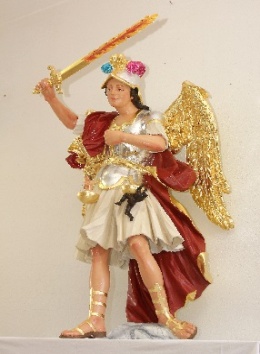 ŽUPNIJE SVETEGA MIHAELA VERŽEJ                                                                    Julij 2018Počitnice in dopusti so zopet tu!Ob misli na počitnice in dopuste nam verjetno zaigra srce, saj bo to tudi čas oddiha, sprostitve, morja, toplic ali planin; čas, ko bomo lahko več drug z drugim. Našemu telesu in našim živcem bomo poskrbeli sprostitev. Zdi se mi prav, da poskrbimo za okrepitev tudi svoje duše. Kako? Morda se bomo odločili za duhovne vaje, za vsakdanjo družinsko molitev, za obisk svete maše, za prebiranje Svetega pisma in verske literature, oratorijski teden?… Bog nas spremlja na vsakem koraku – tako med šolskim letom, kot tudi v času počitnic. Ne vsiljuje se nam; zato ga tolikokrat ne opazimo in zazrti v materialne stvari in skrbi, mislimo, da ga ne potrebujemo. Počitniški čas sprostitve je priložnost, da smo bolj pozorni na to, kako nam je Bog blizu v našem vsakdanjem življenju; njegovo delovanje lahko opazujemo v naravi, v otrocih, ljudeh, dogodkih. Dve novi maši bosta v naši neposredni soseščini. Udeležimo se vsaj ene in se Bogu zahvalimo za dar letošnjih novomašnikov. Vzemimo si čas in poiščimo Boga v svojem srcu; pripovedujmo mu, kar doživljamo, mislimo, čutimo in prisluhnimo mu. Zaupajmo mu svoje skrbi, prelagajmo jih nanj, zahvaljujmo se mu, prosimo ga. Sam je rekel; »Prosite in se vam bo dalo! Iščite in boste našli! Trkajte in se vam bo odprlo! Kajti vsak, kdor prosi, prejme; in kdor išče, najde; in kdor trka, se mu bo odprlo«(Mt 7, 7-8). Želim vam, da bi v teh počitnicah doživeli resničnost in učinkovitost teh Jezusovih besed.                                                                                KOLEDAR, GODOVI IN MAŠE, VERŽEJ – JULIJ 2018Pet hlebčkov Neki mož je vsak dan prišel k peku in kupil pet hlebčkov.Prijatelj ga je nekega dne vprašal: »Zakaj vsak dan kupiš pet hlebčkov?«Mož mu je odgovoril: »Enega pojem jaz, dva posodim, z drugima dvema pa plačam dolgove.«Prijatelj je začudeno gledal in dejal: »Mi lahko natančneje razložiš?«»Zelo preprosto: enega pojem jaz, dva sta za moje otroke, ki mi jih bodo morali jutri vrniti, dva sta za moje ostarele starše, da jim vrnem to, kar so mi dali v preteklosti.« (Vzeto iz knjige Boža Rustja: »Zgodbe kažejo novo pot.«)OBVESTILA: Novomašnikov v Sloveniji je letos 19. Dva sta tudi iz murskosoboške škofije:  Egon Hriberšek, jezuit, iz župnije Križevci, posvečen je bil 28. junija pri sv. Jožefu v Ljubljani, novo mašo v domači župniji Križevci bo daroval v nedeljo 8. julija ob 10. uri. Vabljeni!  Aljaž Baša iz župnije Beltinci je bil posvečen v petek 29. junija v murskosoboški stolnici,  novo mašo v domači župniji Beltinci bo daroval v nedeljo 1. julija ob 10. uri. Vabljeni! Tabor »Frančiškovih otrok« je lepo potekal: od 25. do 30. junija. Vodila sta ga s. Zalika in g. Primož Korošec. Iskrena hvala animatorjem  in kuharicam!  Oratorij bo: od 23. do 28. julija. Prosimo, da se čim prej prijavite. Tradicionalno dekanijsko romanje na Ptujsko Goro bo v nedeljo 26. avgusta. Prav je, da se tega romanja udeležimo.Ob četrtkih ob 18.30 češčenje Najsvetejšega in molitev za nove duhovne poklice.Na prve petke dopoldne obisk in obhajilo bolnikov na domu.Župnija Veržej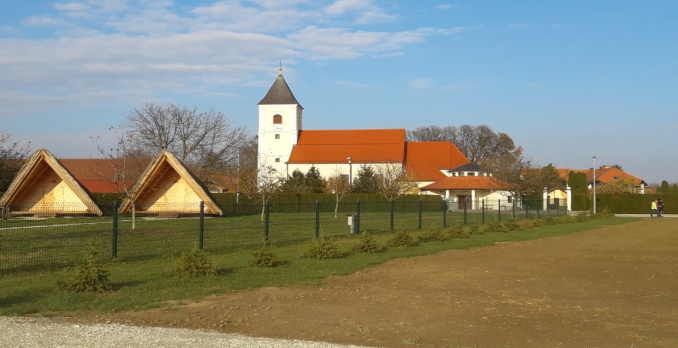 Trg Slavka Osterca 79241 VeržejOdgovarja župnik Jože Pozderectel.: 041/231 918joze.pozderec@rkc.siwww.marianum.siTRR župnija: 02355-0254069420TRR Karitas: 02343-0254188736DanPrazniki, dogajanjeMašni nameniNE1. 7. 13. NEDELJA MED LETOMIzseljenskaEstera, sp. žena  7.00  – za župljane  9.30 + Štefan Maučec in dvojni starši19,00 (v Marijanišču) za srečno rojstvo, starše, botre, za vero, zdravje in Božji blagoslovPO 2. 7.Ptujskogorska Mati Božja  7.30 (v Marijanišču) + Adela Flisar, greg. (Primož)                                    + Matilda  HirciTO 3. 7.Tomažapostol   7.30  + Adela Flisar, greg.19.00  + + Berta Božič                    SR4. 7.Urh (Uroš), škofElizabeta Portugalska   7.30 + Adela Flisar, greg.19.00  + Slavica SenčarČE5. 7.CIRIL IN METODslovanska apostola  7.30  + Terezija Kolman (z Melinec)           + Adela Flisar, greg.19.00  + Marko Filipič, obl. in dvojni staršiPE6. 7.Prvi petek Marija Goretti, dev.,muč.  7.30  + Adela Flisar, greg.19.00 + Marija ZelkoSO7. 7.Prva sobotacerkev ureja 5. skupina  7.30 + Adela Flisar, greg.19.00  + Jakob Ropoša, obl. in ++ sorodnikiNE8. 7.14. NEDELJAMED LETOMGregor Grassi, škof  7.00  za župljane  9.30 + Kristina Rozmarič, obletna19.00 (v Marijanišču)  + Adela Flisar, greg.                                     po namenu darovalca (1)                                    PO  9. 7.Avguštin Zhao Rong in drugi kitajski mučenci  7.30 (v Marijanišču)  + Adela Flisar, greg                                       + MihaelTO10. 7.Amalija, redovnica  7.30  (v Marijanišču) + Adela Flisar, greg.19.00  + Marija Kardinar s KrapjaSR11. 7.Benedikt, opatzavetnik Evrope   7.30  + Adela Flisar, greg. 19.00  + Slavica SenčarČE12. 7.Mohor, škof in Fortunat, diakon, muč.  7.30  + Adela Flisar, greg.19.00  ++ starši Belec in ++ sorodnikiPE  13. 7.Henrik (Hinko), kraljJoel, prerok  7.30  + Adela Flisar, greg.19.00 +  Katarina HladnjakSO14. 7.Deusdedit (Bogdan),škcerkev ureja 6. skupina  7.30 + Adela Flisar, greg.19.00  + Janez VršičNE15. 7.15. NEDELJAMED LETOMBonaventura, šk, c. uč.Vladimir Kijevski, knez7.00   za župljane9.30   + Janko Metličar (dar sestre Marice)19.00 (v Marijanišču) + Adela Flisar, greg                                     po namenu darovalca (2)PO16. 7.Karmelska Mati BožjaKamen7.30 ( v Marijanišču) + Adela Flisar, greg.       + Mira Kuhar ;   + Verona Toplak TO   17. 7.Aleksij (Aleš), škof 7.30 + Adela Flisar, greg.19.00  po namenuSR  18. 7.Arsenij, Veliki, pušč.  7.30 + Adela Flisar, greg.19.00  + Matilda KolmaničČE19. 7.Friderik (Miroslav)škof  7.30 + Adela Flisar, greg.19.00 + Ljudmila NorčičPE   20. 7.Marjeta Antiohijskamučenka  7.30 + Adela Flisar, greg.19.00 + Berta BožičSO    21. 7. Lovrenc, duh, c. uč.cerkev ureja 7. skupina  7.30  + Adela Flisar, greg.19.00  + Anton Podlesnik in ++ BlaglanoviNE22. 7. 16. NEDELJAMED LETOMKRIŠTOFOVAMagdalena,svetopisem., žena  7.00 za župljane  9.30 + Mirko Vrbajnšak, obl., dvojni ++starši in ++ sorodniki19.00 (v Marijanišču) + Adela Flisar, greg.                                    po namenu darovalca (3)PO 23. 7.Brigita Švedska, red.  sozavetnica Evrope  7.30.(v Marijanišču) + Adela Flisar, greg.                                    za + MihaelaTO  24. 7.Krištof, mučenec  7.30  + Adela Flisar, greg.19.00  + Antonija KlemenčičSR  25. 7.Jakob Starejši,apostol  7.30  + Adela Flisar, greg.19.00  + Katarina HladnjakČE26. 7.Joahim in Ana,starši Device Marije  7.30  + Adela Flisar, greg.19.00  + Pavla PodbregarPE27. 7.Gorazd, Kliment indr.uč.Cirila Metoda  7.30  + Adela Flisar, greg.19.00  + Zvonko Hladnjak, obl.SO28. 7.cerkev ureja 1. skupina   7.30 + Adela Flisar19.00  + Stanko PrelogNE29. 7.17. NEDELJAMED LETOMMarta, Lazarjeva sestra  7.00 za župljane  9.30 + Marija Zelko          + Andrej Hren, obl.18,00 (v Marijanišču) pobožnost zadnje nedelje19.00 (v Marijanišču) + Adela Flisar, greg.                            po namenu darovalca (4)                            PO  30. 7.Peter Krizolog, škof,cerkveni učitelj  7.30 (v Marijanišču)+ Adela Flisar, greg.                               + Verona ToplakTO31. 7.Ignacij Lojolski, duh., ustan. jezuitov  7.30 + Adela Flisar, greg. (zadnjič)19.00 + Stanko PrelogSR   1. 8.Alfonz M. Ligvorij, šk., cerkv. učitelj19.00 + Janez VršičČE    2. 8. Evzebij, škofpocijunkula19.00  po namenu darovalcaPE3. 8.Prvi petekLidija, sp. žena19.00 + Marija Kardinar s KrapjaSO  4. 8.Prva sobota+ Janez Vianejarški župnik19.00  + Mirjana Karba, obl.NE5. 8.18. NEDELJAMED LETOMMarija Snežna  7.00 za župljane  9.30 + Pavla Podbregar19.00 (v Marijanišču) po namenu darovalca (5)